Информационная безопасность в ДОУ Информационная безопасность для детей и родителейИнформационная безопасность - это процесс обеспечения конфиденциальности, целостности и доступности информации.Конфиденциальность: обеспечение доступа к информации только авторизованным пользователям.Целостность: обеспечение достоверности и полноты информации и методов ее обработки.Доступность: обеспечение доступа к информации и связанным с ней активам авторизованных пользователей по мере необходимости.   Согласно Российскому законодательству информационная безопасность детей – это состояние защищенности детей, при котором отсутствует риск, связанный с причинением информацией, в том числе распространяемой в сети Интернет, вреда их здоровью, физическому, психическому, духовному и нравственному развитию (Федеральный закон от29.12.2010 № 436-ФЗ "О защите детей от информации, причиняющей вред их здоровью и развитию").Информационное пространство  мы разделили на три составляющие:          Пространство сети интернет – так называемое виртуальное пространство, позволяющее не только искать нужную информацию, но и имеется возможность пообщаться и поиграть.          Средства массовой информации – передачи, мультфильмы, фильмы, которые смотрят наши дети по телевизору, а также слушают музыку, аудио сказки и т.п.         Книжная продукция – газеты, журналы, книги и т.п., которые мы покупаем детям. Пространство сети интернет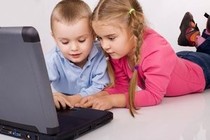      1.Расскажите ребенку, что представляет собой Интернет-пространство, чем полезен Интернет, что можно там найти интересного и что негативного можно встретить. Лучше представить виртуальную сеть как помощника в поиске информации или как средство образования, а не как возможность для развлечений и удовольствий, чтобы ребенок не просиживал все свободное время в сети, а правильно распределял его по необходимости.    2. Договоритесь с ребенком о том, сколько времени он будет проводить в сети. Для каждого возраста должно быть свое время - чем старше ребенок, тем больше он может находиться в сети, но определенные рамки все равно должны сохраняться. Можно создать список домашних правил пользования Интернетом, где будет указан перечень сайтов, которые можно посещать, информация о защите личных данных, этика поведения в сети и прочее.    3. Предупредите свое чадо о том, что в сети он может столкнуться с запрещенной информацией и злоумышленниками. Речь идет о насилии, наркотиках, порнографии, страницах с националистической или откровенно фашистской идеологией. Ведь все это доступно в Интернете без ограничений.    4. Приучите детей к конфиденциальности. Если на сайте необходимо ввести имя, помогите ему придумать псевдоним, не раскрывающий никакой личной информации. Расскажите детям о том, что нельзя сообщать какую-либо информацию о своей семье - делиться проблемами, рассказывать о членах семьи, о материальном состоянии сообщать адрес.    5. Беседуйте с детьми об их виртуальных друзьях и о том, чем они занимаются, как если бы речь шла о друзьях в реальной жизни. Приучите детей рассказывать о встречах в реальной жизни, если ребенок хочет встретиться с другом, он обязательно должен сообщить взрослым.   6.Расскажите о мошенничествах в сети - розыгрышах, лотереях, тестах, чтобы ребенок никогда, без ведома взрослых, не отправлял СМС, чтобы узнать какую-либо информацию из интернета.     7. Объясните детям, что никогда не следует отвечать на мгновенные сообщения и письма по электронной почте, поступившие от незнакомцев. Если ребенка что-то пугает, настораживает или кто-то угрожает в переписке, в письме, он обязательно должен об этом сообщить взрослым.   В самом начале освоения компьютера родители должны быть примером для ребенка. Они должны помочь ему создать личную компьютерную среду и научить ею пользоваться.     На первых порах можно показывать ребенку семейные фотографии, играть с ним в развивающие игры, просматривать мультимедийные энциклопедии. Если дети начинают выходить в Интернет, родителям нужно садиться рядом с ними и следить за тем, чтобы они посещали только те сайты, которые выбрали взрослые.      Ознакомьте Ваше чадо с этими простыми правилами, и он будет иметь представление о том, с чем может столкнуться в Интернете, и будет знать, как вести себя в этом случае. Если ребенок будет Вам доверять и рассказывать все, что впечатлило его в сети, с кем он познакомился, вы сможете избежать очень серьезных бед.Правила пользования интернета детьмиПравила просмотра телевизора детьмиРекомендации по применению федерального закона интернет                         Средства массовой информации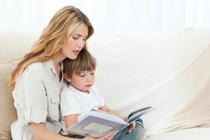      Многие родители задают себе одни и те же вопросы — насколько вреден телевизор для ребенка, с какого возраста можно разрешить малышу смотреть мультики и различные детские передачи, сколько времени ребенок может проводить у телевизора.1.          Это нужно для того, чтобы взрослый проконтролировал то, что смотрит ребенок, чтобы это был мультфильм, детская передача, детский фильм или программа о животных. Именно передачи о животных, кстати, наиболее полезны для детей2.           Пока малыш маленький, он далеко не все понимает, что же происходит на экране, хотя с большим интересом смотрит. Необходимо постоянно разговаривать с ребенком, стараться установить с ним диалог вокруг происходящего на экране. В результате обсуждения увиденного ребенок более раскрепощается, его речь развивается, словарный запас увеличивается. В этом, безусловно, есть плюсы просмотра телевизионных передач.3.           Возможно, наоборот, он стал замкнутым, раздражительным, нервным. В любом случае, даже если все нормально, нельзя разрешать ребенку неограниченно смотреть телевизор. А тем более самому выбирать, что смотреть, поскольку он может заинтересоваться вредной для него передачей. Если малыш не понял какую-то сцену, то необходимо дать ему разъяснение.                                                                               Книгоиздательская продукция  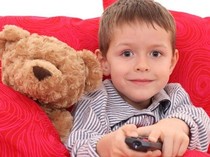 Критерии  безопасности детской книги     Санитарно-гигиеническая безопасность (они касаются размеров шрифта для каждого читательского возраста, ширины межстрочных интервалов, цвета бумаги, цвета шрифта, качества бумаги и качества типографской краски, качества клея.)     Морально-этическая безопасность (Книги (и это касается как детских, так и взрослых изданий) должны как минимум соответствовать действующему законодательству. Это значит, что в них не может быть призывов к экстремизму и терроризму, разжигания социальной, межнациональной и межрелигиозной розни.)     Педагогическая безопасность (То, что написано в детской книге, запоминается на всю жизнь. Любой факт, почерпнутый в детской литературе, кажется читателю непреложной истиной и влияет на формирование его картины мироздания. Так что в детской и в подростковой книге не должно быть, по крайней мере, вранья в фактах, даже в тех, что кажутся самыми незначительными)     Художественная безопасность (Речь идет о том, что и текст, и картинки в книге должны соответствовать хорошему вкусу.)     Мы видим, что существуют четыре критерия безопасности детской книги, причем три из них совершенно безусловные, потому что опираются на факты, нормативы и законы, а один — очень даже условный и субъективный.                                                                            Нормативно-правовая база1. Федеральный закон РФ от 27.07.2006 г. № 152 - ФЗ "О персональных данных"
2. Федеральный закон РФ от 28.12.2010 г. № 390 - ФЗ "О безопасности"
3. Федеральный закон РФ от 29.12.2010 г. № 436 - ФЗ "О защите детей от информации, причиняющей вред их здоровью и развитию"
4. Указ Президента РФ от 04.03.2013 г. № 183 "О рассмотрении общественных инициатив, направленных гражданами Российской Федерации с использованием интернет-ресурса "Российская общественная инициатива"